Scientific Method: 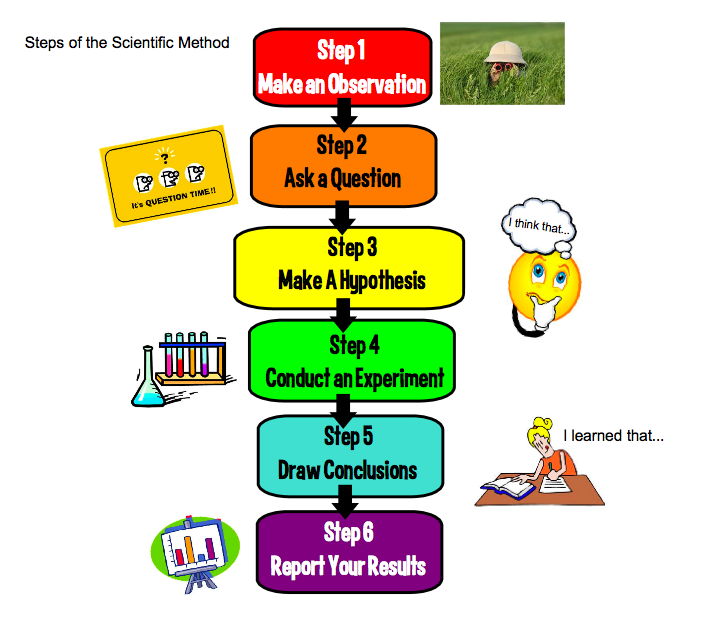 O = observationA = Ask a questionH = HypothesisE = ExperimentC = Conclusion